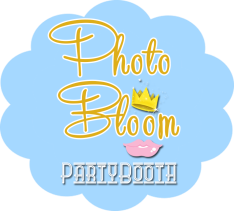 The following contract and its terms will set forth an agreement between Photo Bloom Party Booth (SUPPLIER) and ________________________________________ (the parties), for photo booth services for an event taking place at ________________________________________. This written contract sets forth the full, written intention of both parties and supersedes all other written and/or oral agreements between the parties. SERVICE PERIOD The Service Period will be from these times _______________ on ________________ for a total of _______ hours of operation. We will arrive approximately 1 hour before the service period begins to setup the booth. CLIENT agrees to have a Photo Bloom Party Booth operational for a minimum of 90% during this period; occasionally, operations may need to be interrupted for maintenance of the Photo Booth (changing photo paper, adjusting camera, adjusting printer, etc). CLIENT OBLIGATIONSGood access for delivery to performance area. SUPPLIER should be informed if in case access is only through stairs. Photo Bloom Party Booth reserves the right to cancel any booking for the reason of inaccessibility to performance area. A Php 1000 fee will be charged for the lost hour and round trip travel.A smooth level surface with an area of at least 5ft by 5ft and a height of at least 7ft for the photobooth setup.A 220 V electric outlet for the photobooth within 20 feet of the desired performance area.A covered or tented area if the event is outdoor. If in case a covered or tented area cannot be provided by the client, Photo Bloom Party Booth reserves the right at any time to deny service outdoors for reasons that might damage our equipments.PHOTO BLOOM PARTY BOOTH OBLIGATIONSProvide an operational photobooth for the number of hours booked.Provide unlimited prints (4R only) for the duration of the indicated service period. Multiple copies are not included. A separate add-on should be indicated to permit multiple copies (see next page).Provide free design and layout for the print out with minimum of 3 photos and a maximum of 4 photos per print.Provide free customized design for the tarpaulin in case customized tarpaulin is included in the package.Provide customized backdrop in case a customized tarpaulin is not included.Provide props for free.Provide a DVD copy of the photos and an online gallery.Provide at least 2 onsite staff to assist guests in the photobooth and maintain the photobooth in operating condition.Provide any additional items as part of the package indicated (see next page).Free transportation within indicated service area (30km from point of origin: North Fairview, Quezon City). An additional payment for the transportation will be charged accordingly for events outside the service area.Deliver, install, and remove the photobooth in a timely manner.PAYMENTA non-refundable retainer in the amount of Php 1,000 is due upon signing of this contract. The remaining amount is due right after the end of the booking. We accept cash through meet-up or bank deposit via BDO or BPI Family deposit. We do not secure your date on our calendar until the deposit is received. If the rental time period exceeds the service period agreed to in the invoice below, the excess in rental time will be billed to the CLIENT at the hourly rate of Php 1,000 per hour, billed in half-hour increments of Php 500. DATE CHANGES & CANCELLATIONS Date changes should be done at least 1 week before the event through written request either electronic (text messaging or email) or in paper. Change is subject to photobooth availability and receipt of a new Service Contract. If there is no availability for the alternate date, the retainer shall be forfeited and event cancelled. Any cancellation shall forfeit the Php 1,000 retainer paid during the signing of the contract. Any additional payment shall be refunded.WARRANTYClient and Photo Bloom Party Booth agree that in the event of a mechanical failure or for any reason or inability to perform such that Photo Bloom Party Booth cannot provide a functioning photo booth, that Photo Bloom Party Booth’s maximum liability is the return of any payments received. Client agrees that Photo Bloom Party Booth will not be responsible for consequential damages. If only partial services can be provided due to conditions beyond Photo Bloom Party Booth’s control, then the rental charges are to be refunded on a prorated basis.MODEL RELEASE OPTION PLEASE CIRCLE ONE. YES     I agree to the model release below or 		NO    I do not agree. If neither item is circled we will assume you agree to the model release. We realize some clients want the photos from their event to remain private, which is why we have the option above. We'd love to use your photos on our web site, but understand your privacy. Client agrees to, and understands the following: All guests using the photo booth hereby give to Photo Bloom Party Booth: The right and permission to copyright and use, photographic portraits or pictures of any photo booth user who may be included intact or in part, made through any and all media now or hereafter known for illustration, art, promotion, advertising, trade, or any other purpose. In addition I, hereby release, discharge and agree to save Photo Bloom Party Booth, from any liability, that may occur or be produced in the taking of said picture or in any subsequent processing thereof, as well as any publication thereof, including without limitation any claims for libel or invasion of privacy. MISCELLANEOUS TERMS If any provision of these terms shall be unlawful, void, or for any reason unenforceable under Contract Law, then that provision, or portion thereof, shall be deemed separate from the rest of this contract and shall not affect the validity and enforceability of any remaining provisions, or portions thereof. This is the entire agreement between SUPPLIER and CLIENT relating to the subject matter herein and shall not be modified except in writing, signed by both parties. In the event of a conflict between parties, CLIENT agrees to solve any arguments via arbitration. CLIENT’S INFORMATIONName: 		_______________________________________________________________________________Address: 	_____________________________________________________________________________Contact No.:	_____________________________________________________________________________Email Address:	_____________________________________________________________________________Celebrant’s Name (if applicable):	_______________________________________________________________EVENT LOCATION INFORMATIONName of Location:	_____________________________________________________________________Location Address:	_____________________________________________________________________Location Phone:		_____________________________________________________________________Location Event Contact Name:	______________________________________________________________PACKAGE AND ADD-ON SERVICEPhotobooth:Number of Hours:____________________ Charge per Hour: _________________ Total: __________________Multiple Copies:           Double print (Php 600/hour)	              Multiple print (Php 1,500/hour)	Event Photographer:Number of Hours:____________________ Charge per Hour: _________________ Total: __________________Backdrop:          Template Backdrop (Free) -_____________         Custom Tarpaulin (Php 600)	Storage:          Online Gallery (Free)                                  DVD Copy (Free)                            USB Copy (Php 300)	Travel Fee (if applicable): ______________PROMO (if applicable): ________________________Total:	    _______________________Deposit:    _______________________Balance:   _______________________Client:	Printed Name: 	_____________________________________________________	Signature:	_____________________________________________________	Date:		_____________________________________________________Supplier:	Printed Name: 	_____________________________________________________	Signature:	_____________________________________________________	Date:		_____________________________________________________